When I hear my father pray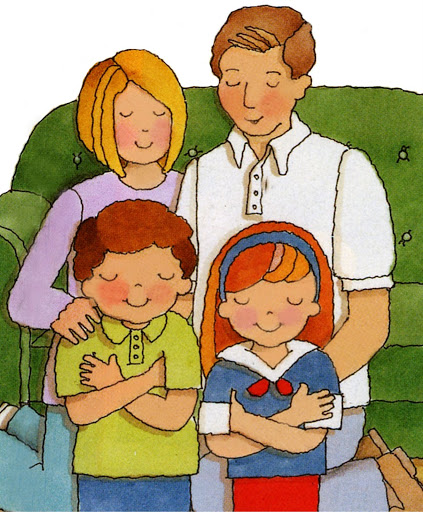 In fam’ly prayer at the end of the dayI hear him say a prayer for me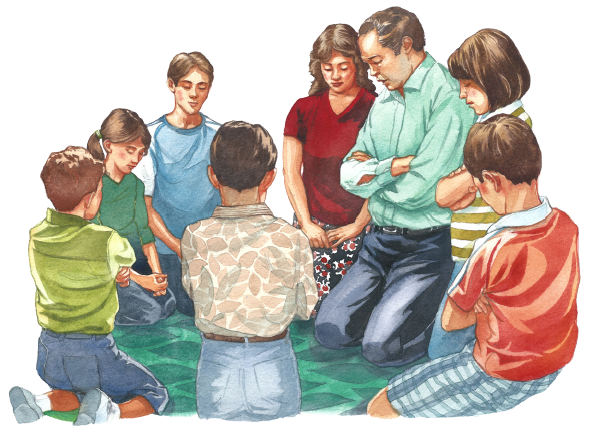 That God will love and care for meWhile he speaks to God above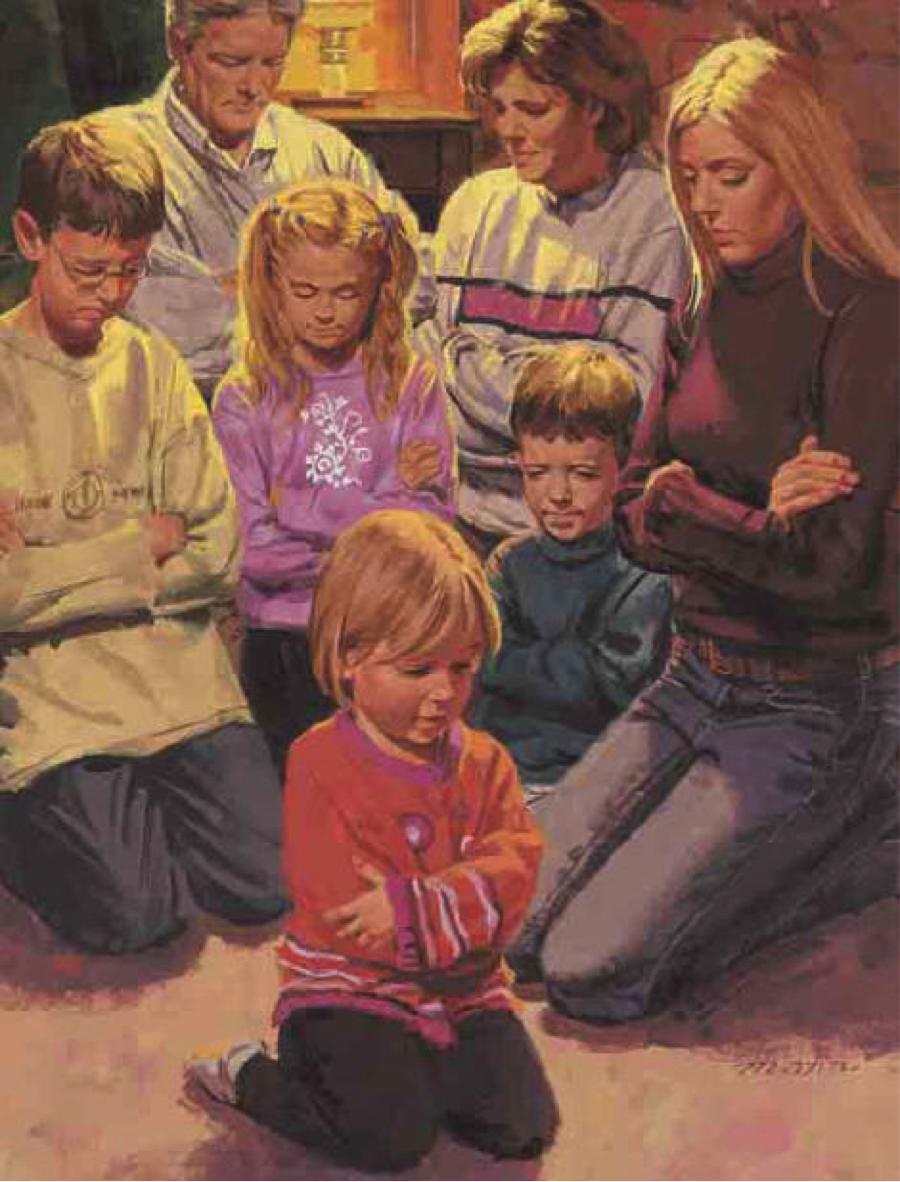 I feel his kindness and his loveFor when I hear his prayers for me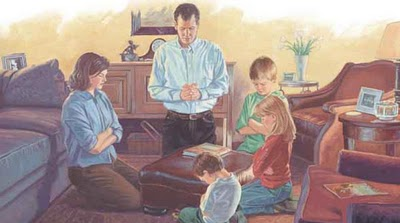 I know my father cares for me